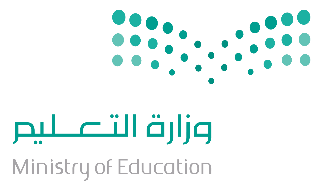 اختبار الفترة الأولى مادة المهارات الرقمية للصف (السادس)
 الفصل الدراسي الثاني للعام ١٤٤٥ هـ اسم الطالب: .................................................................. الصف: .................السؤال الأول / ضع صح أو خطأ أمام العبارات التالية: 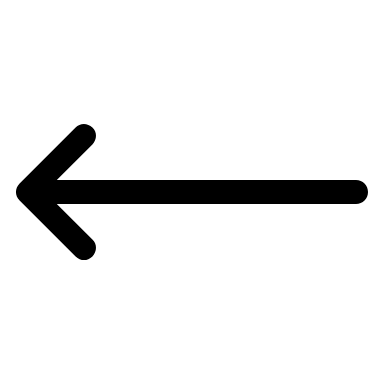 السؤال الثاني / اختر الإجابة الصحيحة:                                                                                                      معلم المادة / غزي بن مساعد الغزياختبار الفترة الأولى مادة المهارات الرقمية للصف (السادس)
 الفصل الدراسي الثاني للعام ١٤٤٥ هـ اسم الطالب: .................................................................. الصف: .................السؤال الأول / ضع صح أو خطأ أمام العبارات التالية: السؤال الثاني / اختر الإجابة الصحيحة:                                                                                                      معلم المادة / غزي بن مساعد الغزي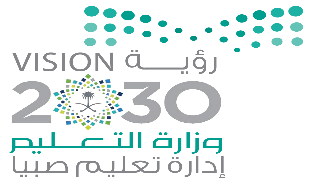 اختبار (منتصف الفصل) لمادة المهارات الرقمية للصف السادس الفصل الدراسي الثاني لعام 1445 هـاسم الطالبة : ........................................................... الصف:.................   السؤال الأول: -أ) اكتبي المصطلح الحاسوبي الدال على مايلي:(البيانات - الموقع الإلكتروني - الإرتباط التشعبي - قاعدة البيانات - المعلومات)ب) ضعي كلمة (صح) أمام العبارة الصحيحة وكلمة (خطأ) أمام العبارة الخاطئة: السؤال الثاني:   أ) اختاري الاجابة الصحيحة فيما يلي: ب ) ما فوائد تصميم موقع إلكتروني متعدد الصفحات؟1)..................................2)..................................3)..................................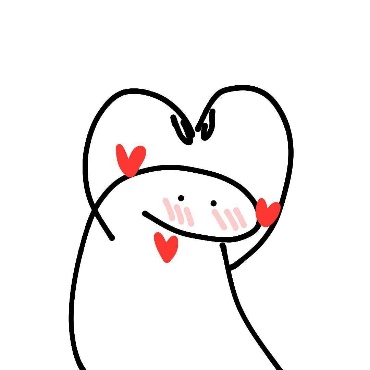 بالتوفيق ياصغيراتي أ.زهور 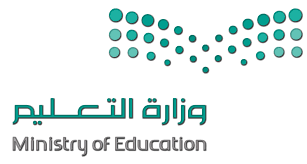 السؤال الأول :  أ-  ضع علامة √ أمام العبارات الصحية و X أمام العبارات الخاطئة: -    ب-: اختر الإجابة الصحيحة: اختبار منتصف الفصل الدراسي الثاني لعام 1445هـ للصف السادس للمهارات الرقمية اسم الطالبة:   ...............................................................................         الصف  : .......................................................................    طالبتي المبرمجة استعيني بالله و اجيبي على ما يلي ..  السؤال الأول / اكتبي المصطلح العلمي المناسب امام كل عبارة من العبارات التالية: ] الشبكة الإلكترونية – تخطيط الصفحة - أداة مواقع جوجل [1- ............................................................ هي أداة تصميم لشبكة إلكترونية مجانية عبر الإنترنت توفرها شركة جوجل.2- ........................................................... هي أحد المكونات الأساسية في شبكة الإنترنت و التي تتكون من مواقع إلكترونية نصل إليها من خلال المتصفح الإلكتروني. السؤال الثاني / اختاري الإجابة الصحيحة لكل من العبارات التالية  :السؤال الثالث / ضعي علامة (  ) أمام العبارة الصحيحة وعلامة ( × ) أمام العبارة الخاطئة :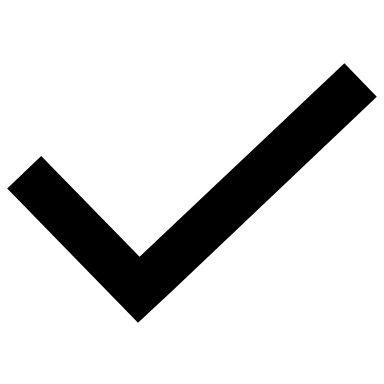 السؤال الرابع / ما أهمية تعدد الصفحات في الموقع الإلكتروني؟1-   ......................................................................................................2- ..........................................................................................................السؤال الخامس / اختاري من عبارات المجموعة (أ) ما يناسبها في المجموعة (ب): بالتوفيق للجميع ,, انتهت الأسئلة..معلمة المادة : منيرة الهاجري مالــســــــــــــــــــــــــــــــــــــــــــــــــــــــــــــــــــــــــــــــــــــــــــــــؤال:صحخطأ1الموقع الإلكتروني: هو مجموعة من الصفحات الإلكترونية المترابطة.2الصفحة الرئيسية: هي آخر صفحة في الموقع الإلكتروني وغير مهمة.3تستخدم أداة مواقع قوقل (Google sites) في تصميم المواقع الإلكترونية.4لتصميم موقع بواسطة أداة مواقع قوقل يجب أن يكون لديك حساب قوقل.5يمكن حذف (الصفحة الرئيسية) بعد تعيينها.                      6نشر موقع إلكتروني يجعله متاحا للجمهور ويتمكن الجميع من رؤيته.7المعلومات: هي حقائق أولية لم يتم تنظيمها ولا تفسيرها.   8أنواع البيانات: أبجدية و عددية و أبجدية عددية.       9تتكون البيانات العددية من جميع الحروف الأبجدية والفراغات.10السجل في قاعدة البيانات: هو مجموعة كاملة من المعلومات التي تشير إلى كيان معين.  11من البرامج التي يمكن استخدامها لإنشاء قاعدة بيانات مايكروسوفت بوربوينت.12لنسخ سجلات أو قصها أو حذفها في برنامج الإكسل يجب تحديدها أولا.13نستطيع فرز النصوص من الأصغر إلى الأكبر.  14فرز التواريخ يكون من الأحدث إلى الأقدم والعكس.  1تتيح لك أداة مواقع قوقل :2لكتابة نص في الموقع أثناء تصميمه ندرج:أكتابة ملفات نصية.أصورة.بتقديم عروض تقديمية.بمقطع فيديو.جتصميم ملفات فيديو.جملف صوتي.دإنشاء مواقع إلكترونية.دمربع نص.3يمكنك استخدام رمز سهولة القراءة لـ:4أيقونة المرساة مفيدة في:أتغميق لون خلفية الصورة.أتغيير الصورة.بلحذف الصورة.بوضع الصورة في أماكن مختلفة على الصفحة.جلزيادة سطوع الصورة.جحذف الصورة.دتغيير الصورة.دزيادة سطوع الصورة5يفيد تعداد الصفحات في الموقع الإلكتروني في :6من معايير الفرز والتصفية في الإكسل:أالتنظيم. أالترتيب الأبجدي. بالمرونة. بالترتيب الرقمي. جتحسين تجربة المستخدم.جالترتيب الزمني.دجميع ما سبق.دجميع ما سبق.مالــســــــــــــــــــــــــــــــــــــــــــــــــــــــــــــــــــــــــــــــــــــــــــــــؤال:صحخطأ1الموقع الإلكتروني: هو مجموعة من الصفحات الإلكترونية المترابطة.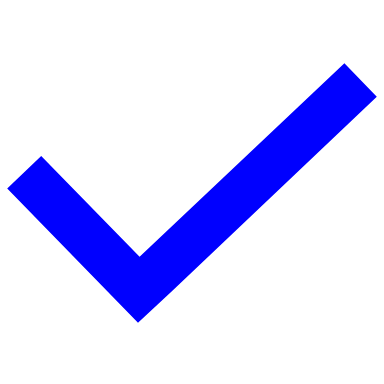 2الصفحة الرئيسية: هي آخر صفحة في الموقع الإلكتروني وغير مهمة.3تستخدم أداة مواقع قوقل (Google sites) في تصميم المواقع الإلكترونية.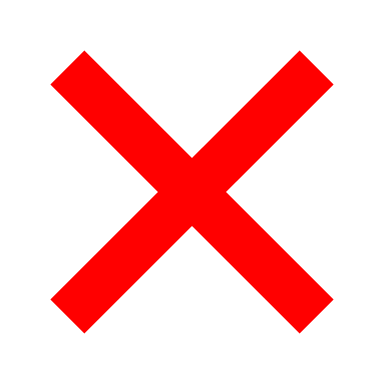 4لتصميم موقع بواسطة أداة مواقع قوقل يجب أن يكون لديك حساب قوقل.5يمكن حذف (الصفحة الرئيسية) بعد تعيينها.                      6نشر موقع إلكتروني يجعله متاحا للجمهور ويتمكن الجميع من رؤيته.7المعلومات: هي حقائق أولية لم يتم تنظيمها ولا تفسيرها.   8أنواع البيانات: أبجدية و عددية و أبجدية عددية.       9تتكون البيانات العددية من جميع الحروف الأبجدية والفراغات.10السجل في قاعدة البيانات: هو مجموعة كاملة من المعلومات التي تشير إلى كيان معين.  11من البرامج التي يمكن استخدامها لإنشاء قاعدة بيانات مايكروسوفت بوربوينت.12لنسخ سجلات أو قصها أو حذفها في برنامج الإكسل يجب تحديدها أولا.13نستطيع فرز النصوص من الأصغر إلى الأكبر.  14فرز التواريخ يكون من الأحدث إلى الأقدم والعكس.  1تتيح لك أداة مواقع قوقل :2لكتابة نص في الموقع أثناء تصميمه ندرج:أكتابة ملفات نصية.أصورة.بتقديم عروض تقديمية.بمقطع فيديو.جتصميم ملفات فيديو.جملف صوتي.دإنشاء مواقع إلكترونية.دمربع نص.3يمكنك استخدام رمز سهولة القراءة لـ:4أيقونة المرساة مفيدة في:أتغميق لون خلفية الصورة.أتغيير الصورة.بلحذف الصورة.بوضع الصورة في أماكن مختلفة على الصفحة.جلزيادة سطوع الصورة.جحذف الصورة.دتغيير الصورة.دزيادة سطوع الصورة5يفيد تعداد الصفحات في الموقع الإلكتروني في :6من معايير الفرز والتصفية في الإكسل:أالتنظيم. أالترتيب الأبجدي. بالمرونة. بالترتيب الرقمي. جتحسين تجربة المستخدم.جالترتيب الزمني.دجميع ما سبق.دجميع ما سبق.العبارةالعلامةيظهر التذييل في كل صفحة من صفحات موقعك الإلكتروني عنـد إضـافـته.قـبل البـدء بإنشاء موقعك الإلكتـروني عليـك إنشاء مـخـطـط عـلى الورق.لإنشاء جدول قاعدة بيانات نستخدم بـرنامج مايكـروسوفـت وورد (MS Word).أثناء تنظيم صفحات موقـعك الإلكتروني يمـكنـك حذف الصـفحة الرئيسية.يـتـكون الحـقـل فـي جـدول قـاعدة الـبيانات مـن العـديـد من الـسجـلات.يصعب حذف ايقونات التواصل الاجتماعي عند إضافتها في موقعك الإلكتروني.1تسمى أول صفحة وأكثرها أهمية في الموقع الإلكتروني بالصفحة:تسمى أول صفحة وأكثرها أهمية في الموقع الإلكتروني بالصفحة:تسمى أول صفحة وأكثرها أهمية في الموقع الإلكتروني بالصفحة:تسمى أول صفحة وأكثرها أهمية في الموقع الإلكتروني بالصفحة:1(أ)  الأولية(ب) الرئيسية(خ) الأخيرة2لتصميم موقع إلكتروني، نستخدم أداة:لتصميم موقع إلكتروني، نستخدم أداة:لتصميم موقع إلكتروني، نستخدم أداة:لتصميم موقع إلكتروني، نستخدم أداة:2(أ) Google sites( ب) Google sites(خ) Google sites3تتكون من جميع الحروف الأبجدية والفراغات التي تستخدم للفصل بين الكلمات:تتكون من جميع الحروف الأبجدية والفراغات التي تستخدم للفصل بين الكلمات:تتكون من جميع الحروف الأبجدية والفراغات التي تستخدم للفصل بين الكلمات:تتكون من جميع الحروف الأبجدية والفراغات التي تستخدم للفصل بين الكلمات:3(أ) البيانات العددية( ب ) البيانات الأبجدية (خ) البيانات الأبجدية العددية4مجموعة كاملة من المعلومات التي تشير إلى كيان معين:مجموعة كاملة من المعلومات التي تشير إلى كيان معين:مجموعة كاملة من المعلومات التي تشير إلى كيان معين:مجموعة كاملة من المعلومات التي تشير إلى كيان معين:4(أ) الحقل( ب ) جدول قاعدة البيانات(خ) السجل5يمكنك مشاركة موقعك الإلكتروني مع أشخاص معينين عند تحديد خيار:يمكنك مشاركة موقعك الإلكتروني مع أشخاص معينين عند تحديد خيار:يمكنك مشاركة موقعك الإلكتروني مع أشخاص معينين عند تحديد خيار:يمكنك مشاركة موقعك الإلكتروني مع أشخاص معينين عند تحديد خيار:5(أ) عام(ب) علني(خ) حصري6لمعاينة التغييرات في الصفحة يتم الضغط على:لمعاينة التغييرات في الصفحة يتم الضغط على:لمعاينة التغييرات في الصفحة يتم الضغط على:لمعاينة التغييرات في الصفحة يتم الضغط على:6(أ) 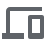 (ب) 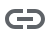 (خ) 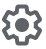 7يمثل التاريخ "1445هـ/2023":يمثل التاريخ "1445هـ/2023":يمثل التاريخ "1445هـ/2023":يمثل التاريخ "1445هـ/2023":7(أ) قاعدة بيانات(ب) بيانات(خ) معلومات8من الأمثلة على البيانات الأبجدية العددية:من الأمثلة على البيانات الأبجدية العددية:من الأمثلة على البيانات الأبجدية العددية:من الأمثلة على البيانات الأبجدية العددية:8(أ) الثامنة والنصف(ب) 8.30(خ) 8:30 ص1- ..........................يتيح لك وجود صفحات لإلكترونية متعددة تنظيم المحتوى الخاص بك بطريقة منطقية و منظمة . 1- ..........................يتيح لك وجود صفحات لإلكترونية متعددة تنظيم المحتوى الخاص بك بطريقة منطقية و منظمة . 1- ..........................يتيح لك وجود صفحات لإلكترونية متعددة تنظيم المحتوى الخاص بك بطريقة منطقية و منظمة . 1- ..........................يتيح لك وجود صفحات لإلكترونية متعددة تنظيم المحتوى الخاص بك بطريقة منطقية و منظمة . ( أ )    المرونة.( ب ) التنظيم.( ج ) تحسين تجربة المستخدم.                       (د)التطوير.2-  يمكنك ربط كلمة أو عبارة من نصك بصفحة أخرى في موقعك أو بموقع أخر عن طريق :2-  يمكنك ربط كلمة أو عبارة من نصك بصفحة أخرى في موقعك أو بموقع أخر عن طريق :2-  يمكنك ربط كلمة أو عبارة من نصك بصفحة أخرى في موقعك أو بموقع أخر عن طريق :2-  يمكنك ربط كلمة أو عبارة من نصك بصفحة أخرى في موقعك أو بموقع أخر عن طريق :( أ ) الارتباط التشعبي. ( ب ) الصفحة الرئيسية.( ج ) صفحة حول. (د) التخطيط.3- لمعاينة التغييرات في الصفحة نضغط على زر:3- لمعاينة التغييرات في الصفحة نضغط على زر:3- لمعاينة التغييرات في الصفحة نضغط على زر:3- لمعاينة التغييرات في الصفحة نضغط على زر:( أ )   حذف.( ب ) مشاركة.( ج ) معاينة.(د)نشر.4- لنشر الموقع الإلكتروني عن طريق الضغط على زر:4- لنشر الموقع الإلكتروني عن طريق الضغط على زر:4- لنشر الموقع الإلكتروني عن طريق الضغط على زر:4- لنشر الموقع الإلكتروني عن طريق الضغط على زر:( أ ) حذف.( ب ) مشاركة.( ج ) معاينة.(د) نشر.5- يمكنك مشاركة موقعك  مع أصدقائك فور نشره وذلك عن طريق :5- يمكنك مشاركة موقعك  مع أصدقائك فور نشره وذلك عن طريق :5- يمكنك مشاركة موقعك  مع أصدقائك فور نشره وذلك عن طريق :5- يمكنك مشاركة موقعك  مع أصدقائك فور نشره وذلك عن طريق :( أ ) حذف.( ب )  مشاركة.( ج ) معاينة. (د)ا نشر.العبارةالعلامة1- الصفحة الإلكترونية هي صفحة على الإنترنت تتضمن العديد من المكونات مثل الصور.2- التخطيط هو ان تقوم قبل البدء بإنشاء موقع إلكتروني تبدأ بإنشاء مخطط تصميمي لهذا الموقع على ورق.3- لا يمكنك تحرير الصور في المواقع الإلكترونية الخاصة لك.4_ يسمح لك مربع النص بإدخال نص و تنسيقه داخل مربع.5_  تتيح لك أداة مواقع جوجل عبر الإنترنت إنشاء مواقع إلكترونية بدون أي خبرة بلغة HTML.6- المرونة تسمح لك الصفحات الإلكترونية المتعددة بتجربة تخطيطات و أنماط و أنواع مختلفة من المحتوى.7- يمكنك استخدام تخطيط الصفحة لتوفير الوقت إذا أردت تعيين تنسيق محدد للموقع لإلكتروني الخاص بك.8- عند اتصال جهازي حاسوب أو أكثر يكون لديك شبكة حاسبالمجموعة (أ)المجموعة (أ)المجموعة (ب)المجموعة (ب)1محدد موقع المعلومات (URL) لغة تستخدم لإنشاء موقع إلكتروني2لغة ترميز النص التشعبي (HTML)هي أول صفحة وأكثرها أهمية في الموقع الإلكتروني3الصفحة الرئيسيةهو عنوان الموقع و يميز كل موقع عن الاخر4صفحة حول